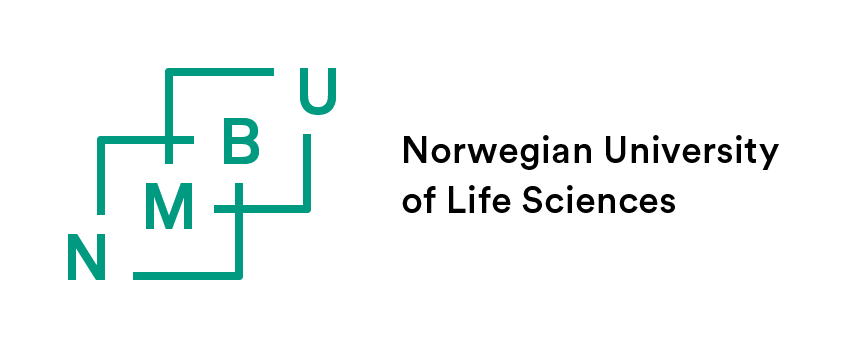 
APPROVAL FROM THE FACULTY:The approval from the faculty is by the digital approval in P360, in the routine established at the faculty. NMBU 4.1 proposal for members of an evaluation committeeTo be completed by the main supervisor. The form with its attachments is to be sent by e-mail to the faculty (https://www.nmbu.no/forskning/forskerutdanning/kontaktpersoner_phd) for further processing and approval. Please make sure that the PhD candidate receive a copy.ABOUT THE REQUIRED COURSEWORK AND THE COMPULSORY SEMINARS:The PhD candidate or the main supervisor can request a PDF of the «FS-rapport 990.001» from the PhD coordinator. This will give an overview of courses and other activities that have so far been approved as required coursework.NMBU 4.1 proposal for members of an evaluation committeeTo be completed by the main supervisor. The form with its attachments is to be sent by e-mail to the faculty (https://www.nmbu.no/forskning/forskerutdanning/kontaktpersoner_phd) for further processing and approval. Please make sure that the PhD candidate receive a copy.ABOUT THE REQUIRED COURSEWORK AND THE COMPULSORY SEMINARS:The PhD candidate or the main supervisor can request a PDF of the «FS-rapport 990.001» from the PhD coordinator. This will give an overview of courses and other activities that have so far been approved as required coursework.NMBU 4.1 proposal for members of an evaluation committeeTo be completed by the main supervisor. The form with its attachments is to be sent by e-mail to the faculty (https://www.nmbu.no/forskning/forskerutdanning/kontaktpersoner_phd) for further processing and approval. Please make sure that the PhD candidate receive a copy.ABOUT THE REQUIRED COURSEWORK AND THE COMPULSORY SEMINARS:The PhD candidate or the main supervisor can request a PDF of the «FS-rapport 990.001» from the PhD coordinator. This will give an overview of courses and other activities that have so far been approved as required coursework.NMBU 4.1 proposal for members of an evaluation committeeTo be completed by the main supervisor. The form with its attachments is to be sent by e-mail to the faculty (https://www.nmbu.no/forskning/forskerutdanning/kontaktpersoner_phd) for further processing and approval. Please make sure that the PhD candidate receive a copy.ABOUT THE REQUIRED COURSEWORK AND THE COMPULSORY SEMINARS:The PhD candidate or the main supervisor can request a PDF of the «FS-rapport 990.001» from the PhD coordinator. This will give an overview of courses and other activities that have so far been approved as required coursework.NMBU 4.1 proposal for members of an evaluation committeeTo be completed by the main supervisor. The form with its attachments is to be sent by e-mail to the faculty (https://www.nmbu.no/forskning/forskerutdanning/kontaktpersoner_phd) for further processing and approval. Please make sure that the PhD candidate receive a copy.ABOUT THE REQUIRED COURSEWORK AND THE COMPULSORY SEMINARS:The PhD candidate or the main supervisor can request a PDF of the «FS-rapport 990.001» from the PhD coordinator. This will give an overview of courses and other activities that have so far been approved as required coursework.NMBU 4.1 proposal for members of an evaluation committeeTo be completed by the main supervisor. The form with its attachments is to be sent by e-mail to the faculty (https://www.nmbu.no/forskning/forskerutdanning/kontaktpersoner_phd) for further processing and approval. Please make sure that the PhD candidate receive a copy.ABOUT THE REQUIRED COURSEWORK AND THE COMPULSORY SEMINARS:The PhD candidate or the main supervisor can request a PDF of the «FS-rapport 990.001» from the PhD coordinator. This will give an overview of courses and other activities that have so far been approved as required coursework.NMBU 4.1 proposal for members of an evaluation committeeTo be completed by the main supervisor. The form with its attachments is to be sent by e-mail to the faculty (https://www.nmbu.no/forskning/forskerutdanning/kontaktpersoner_phd) for further processing and approval. Please make sure that the PhD candidate receive a copy.ABOUT THE REQUIRED COURSEWORK AND THE COMPULSORY SEMINARS:The PhD candidate or the main supervisor can request a PDF of the «FS-rapport 990.001» from the PhD coordinator. This will give an overview of courses and other activities that have so far been approved as required coursework.ABOUT THE EVALUATION COMMITTEE:ABOUT THE EVALUATION COMMITTEE:ABOUT THE EVALUATION COMMITTEE:ABOUT THE EVALUATION COMMITTEE:ABOUT THE EVALUATION COMMITTEE:ABOUT THE EVALUATION COMMITTEE:ABOUT THE EVALUATION COMMITTEE:THE FOLLOWING MEMBERS ARE SUGGESTED:THE FOLLOWING MEMBERS ARE SUGGESTED:THE FOLLOWING MEMBERS ARE SUGGESTED:THE FOLLOWING MEMBERS ARE SUGGESTED:THE FOLLOWING MEMBERS ARE SUGGESTED:THE FOLLOWING MEMBERS ARE SUGGESTED:THE FOLLOWING MEMBERS ARE SUGGESTED:Attachments required (tick the boxes to confirm): 	CV incl. list of publications for first opponent 	CV incl. list of publications for second opponentAttachments required (tick the boxes to confirm): 	CV incl. list of publications for first opponent 	CV incl. list of publications for second opponentAttachments required (tick the boxes to confirm): 	CV incl. list of publications for first opponent 	CV incl. list of publications for second opponentAttachments required (tick the boxes to confirm): 	CV incl. list of publications for first opponent 	CV incl. list of publications for second opponentAttachments required (tick the boxes to confirm): 	CV incl. list of publications for first opponent 	CV incl. list of publications for second opponentAttachments required (tick the boxes to confirm): 	CV incl. list of publications for first opponent 	CV incl. list of publications for second opponentAttachments required (tick the boxes to confirm): 	CV incl. list of publications for first opponent 	CV incl. list of publications for second opponentDate and signature:Main supervisorFullt navn DateSignatureSending the proposal to the faculty by e-mail replaces handwritten signature.